IBI5086 - 2º Sem/2023 – Análise Descritiva MultivariadaConsidere os dados “Iris” (Fisher, RA, 1936. The use of multiple measurements in taxonomic problems. Annals of Eugenics 7, Part II: 179–188), que contém medidas do comprimento e largura da pétala e da sépala de 150 flores de íris, sendo, 50 observações de cada uma das espécies setosa, versicolor e virginica.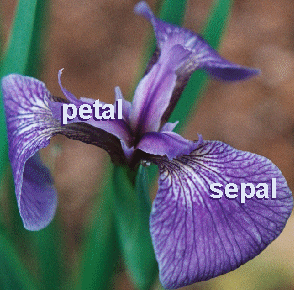 1. Discuta a estrutura destes dados: unidades amostrais (qual é o tamanho da amostra, “n”? dados estratificados?), variáveis resposta (quantas, “p”? Todas quantitativas?), caracterize a dimensionalidade, possíveis fatores sob estudo e interesse da pesquisa.2. Usando recursos do R realize uma análise descritiva multivariada desses dados:Vetor de Médias (Centroide) para a amostra total e por grupo.Qual variável tem maior e menor média? Qual flor de íris (espécie) parece ser “maior” que as demais?Matriz de Covariância e de Correlação para os dados totais, independentemente de espécie) ST (triangular superior) e RT (triangular inferior)Calcule a variância total e a variância generalizada:tr(S)=____________        |S|=____________     tr(R)=____________       |R|=____________Qual variável tem maior variabilidade? E qual tem a menor variabilidade?Quais variáveis estão mais correlacionadas?3. Análise por espécie: Matriz de Covariância por Espécietr(S)=____________    |S|=____________     tr(R)=____________    |R|=____________tr(S)=____________    |S|=____________     tr(R)=____________    |R|=____________tr(S)=____________    |S|=____________     tr(R)=____________    |R|=____________Compare as espécies relativamente ao padrão de covariação entre as variáveis.4. Matrizes de Distância Considere as 6 primeiras flores do banco de dados:Apresente a Matriz de Distâncias Euclidiana entre essas flores (n=6):Apresente a Matriz de Distâncias de Pearson (Euclidiana Padronizada) (n=6):5. Há observações atípicas? Considere a análise independentemente de espécie. Outlier univariado: Construa o boxplot para cada variável (p=1) e comente.Outilier Bivariado: Construa o Bivbox (considere pares de variáveis, p=2). Outliers Multivariados (p=4): Obtenha o gráfico de dispersão com a distância de Mahalanobis das observações ao centróide. A padronização dos dados influencia a análise de observações atípicas? 5. Considere o conjunto total dos dados (n=150). Obtenha a decomposição espectral da matriz de covariância (S):Autovalores de S: Autovetores de S:Defina os dois primeiros Componentes Principais obtidos de S:CP1 =CP2= Obtenha o escore do CP1 e do CP2 para uma das flores do bd:Quanto da variância total dos dados originais estes 2 componentes explicam?Como as variáveis (originais) contribuem para a formação destes componentes?6. Considere o conjunto total dos dados (n=150). Obtenha a decomposição espectral da matriz de correlação (R):Autovalores de R: Autovetores de R:Defina os dois primeiros Componentes Principais obtidos de R:CP1 =CP2= Obtenha o escore desses CP1 e CP2 para uma das flores:Quanto da variância total dos dados padronizados estes 2 componentes explicam?Como as variáveis (padronizadas) contribuem para a formação destes componentes?7. Os gráficos abaixo representam as 150 flores de acordo com seus escores nos dois primeiros Componentes Principais (CP1 e CP2), bem como nas duas primeiras Coordenadas Principais (CoP1 e CoP2), considerando os dados originais (Y) e padronizados (Y*). Comente e compare os resultados dessas análises? Como os CP e CoP são obtidos dos dados? Na redução de dimensionalidade, como escolher uma ou outra análise?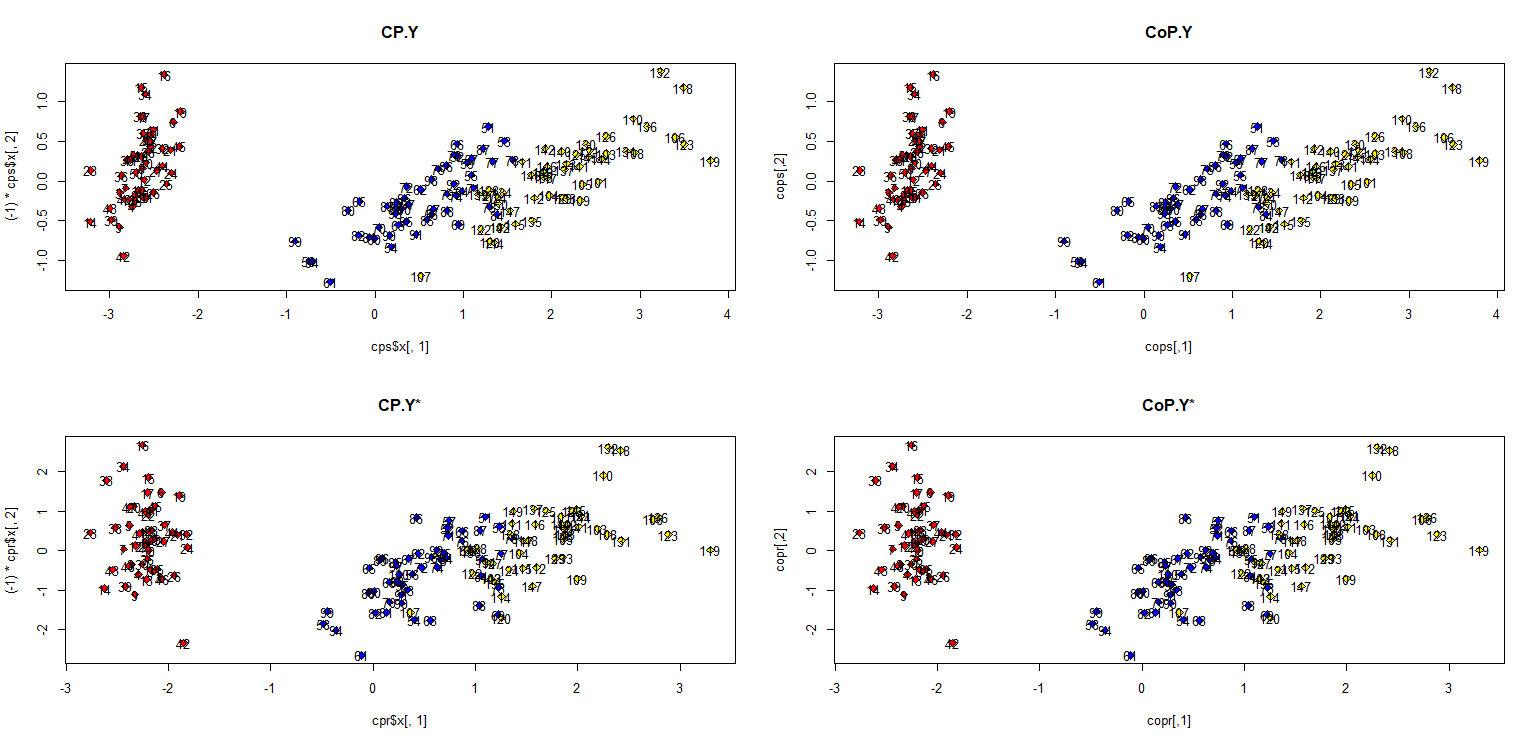 8. A tabela a seguir mostra a distribuição das flores de cada espécie de acordo com uma categoria de tamanho total das quatro variáveis avaliadas (Tam1<Tam2<Tam3<Tam4). Represente o padrão de associação entre essas variáveis por meio de um gráfico Biplot obtido da Análise de Correspondência. Essa representação explica quanto da inércia total dos dados nesta tabela?Total (n=150)G1Setosa (n=50)G2Versicolor(n=50)G3Virginica (n=50)Petal.Length Y1Sepal.Length Y2Petal.Width Y3Sepal.Width Y4RT  | STY1Y2Y3Y4Y1Y2Y3Y4Setosa: S1Y1Y2Y3Y4Y1Y2Y3Y4Versicolor: S2Y1Y2Y3Y4Y1Y2Y3Y4Virginica: S3Y1Y2Y3Y4Y1Y2Y3Y4Dist. EuclidianaDist. PearsonQuais flores são mais parecidas?Quais flores são mais diferentes?Tam1Tam2Tam3Tam4TotalSetosa39110050Versicolor02522350Virginica01143550